			9.5.2019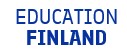 KOULUTUSVIENNIN TUTKIJATAPAAMINEN OPETUSHALLITUKSESSA 3.6. kello 9:15-11:45EDUCATION Finland järjestää koulutusviennin tutkijoille ja asiantuntijoille tapaamisen 3.6.2019. Tapaamisessa on tarkoitus keskustella koulutusviennin tutkimukseen liittyvistä ajankohtaisista teemoista ja hankkeista sekä niiden mahdollisuuksista ja haasteista. Lisäksi kuulisimme mielellämme mahdollisesti käynnissä olevista tutkimuksista.Tilaisuus on suunnattu tutkijoille ja tutkimukseen pohjautuville koulutusvienti-innovaatioiden kaupallistajille ja alan tutkimuksesta kiinnostuneille. Tutkimuskohde voi liittyä kaupalliseen koulutusvientiin, sen vaikutuksiin ja yhteiskunnallisiin vaikutuksiin, opetusalan kehitysyhteistyöhön ja innovaatioihin. Mukaan voit ilmoittautua oheisen linkin kautta: https://link.webropolsurveys.com/S/073361A8A4CB5ABB 9:15	Avaus 	
- ohjelmajohtaja Jouni Kangasniemi, EDUCATION Finland, OPH9:20 	Tour-de-table esittäytyminen
- osallistujat9:35	Koulutusviennin tutkimuksen tilannekatsausta 
- professori Piia Seppänen, Turun yliopisto CELE: https://www.utu.fi/CELE
- professori Jaakko Kauko ja apulaisprofessori Nelli Piattoeva, EduKnow-tutkimusryhmä, Tampereen yliopisto https://research.uta.fi/eduknow/
- tilaisuuteen osallistuvien omien tutkimusteemojen/aihioiden esittelyä 10:15	Koulutus kehitysyhteistyön ja -politiikan kärkitavoitteeksi -raportin teemoista
- alustus: professori Elina Lehtomäki, Oulun yliopisto https://www.oulu.fi/ktk/node/48746  10:30	Tutkimuksesta liiketoimintaa 
- case: Eduten Oy, Makke Leppänen https://www.eduten.com/ 10:45	Suomen Akatemian ajankohtaiset. Tutkimusohjelmista ja rahoitusmahdollisuuksista
- alustus: johtaja Floora Ruokonen, SA11:10	Loppukeskustelu – Koulutusviennin tutkimuksen haasteet ja mahdollisuudet
- osallistujat 11:30	’Miten jatkamme’	
Omakustanteinen lounas (Lasiveranta, Oph)T E R V E T U L O A!Tilaisuuden jälkeen osallistujilla on mahdollisuus osallistua GloHE -seminaariin. Se alkaa erillisenä tilaisuutena klo 12:30 alkaen Opetushallituksessa (ks kääntöpuoli). Tilaisuus on suunnattu erityisesti korkeakoulujen koulutusvientivastaaville.Ilmoittautuminen erikseen GloHE seminaariin 3.6.: https://link.webropolsurveys.com/S/DBEFCCDD9BFE6FF5 GloHE FINLAND – Global Higher Education Finland KORKEAKOULUJEN KOULUTUSVIENTI- JA OPISKELIJAREKRYTOINTIFOORUMIMonday 3rd 12:00 Registration 12:30 Welcome words – Olli-Pekka Heinonen 12:45 Team Finland Knowledge Network kuulumiset Kiinasta – Mari-Anna Suurmunne (Beijing)13:00 Education Finland – Jouni Kangasniemi (Oph)13:15 Keynote - Andrew Disbury, (UK) 14:15 Coffee break 14:45 Pathway programmes in Student Recruitment -Arnold Persoon, Navitas (The Netherlands) 15:15 Study in Finland – Joanna Kumpula (Oph)15:30 Team Finland Knowledge asiantuntijoiden -videotervehdykset 